MSU/1/9/5									23 March 2020Dear Ms Young,ARMED FORCES PEOPLE PROGRAMME ACCOUNTING OFFICER ASSESSMENTI would be grateful if the enclosed document could be placed in the Library of the House.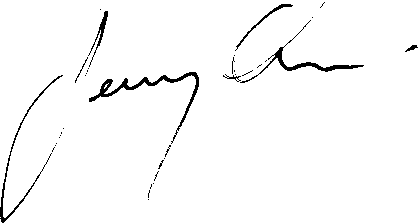 JEREMY QUIN MP